CE2 Mathématiques : calcul				Complément			Mcal L8 p 1 / 2Exercice 1 : Effectue les multiplications.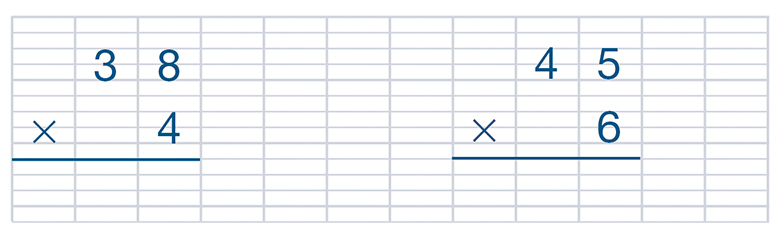  ---------------------------------------------------------------------------------------------------------------------Exercice 2 : Effectue les multiplications.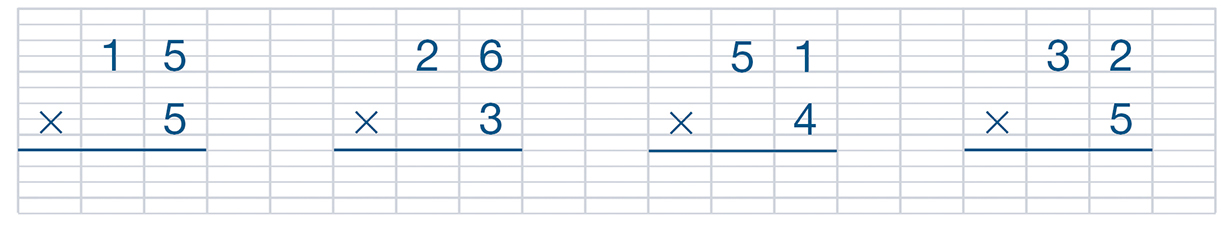  ---------------------------------------------------------------------------------------------------------------------Exercice 3 : Pose et effectue les multiplications.16 × 7	75 × 8	46 × 9	39 × 6 ---------------------------------------------------------------------------------------------------------------------Exercice 4 : Effectue les multiplications.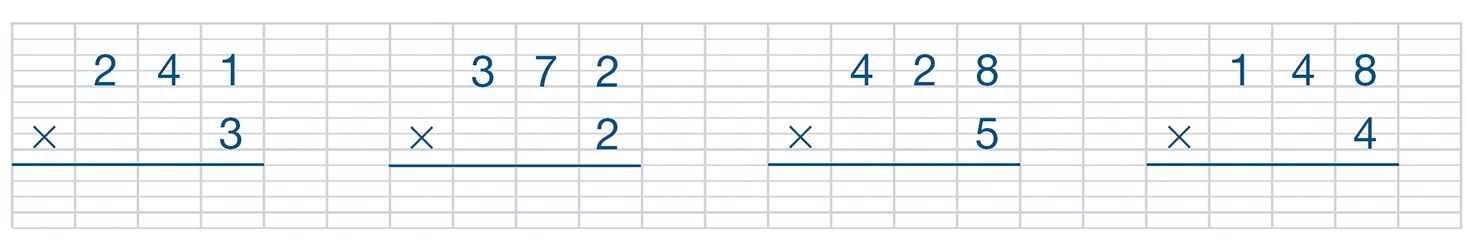  ---------------------------------------------------------------------------------------------------------------------Exercice 5 : Pose et effectue les multiplications.1 325 × 5	1 398 × 3	1 763 × 4 ---------------------------------------------------------------------------------------------------------------------Exercice 6 :Les élèves d’une école dessinent des cartes de vœux pour les vendre au marché de Noël. Ils doivent réaliser 245 paquets de 4 cartes. De combien de cartes ont-ils besoin ?Ils veulent décorer chaque paquet avec 2 rubans. De combien de rubans ont-ils besoin ?CE2 Mathématiques : calcul				Complément			Mcal L8 p 2 / 2Exercice 7 : Effectue les multiplications.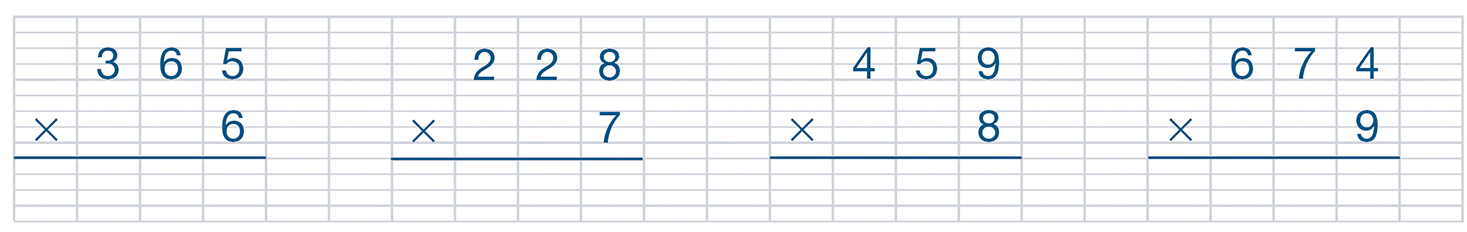  ---------------------------------------------------------------------------------------------------------------------Exercice 8 : Pose et effectue les multiplications.642 × 8317 × 9876 × 6629 × 7